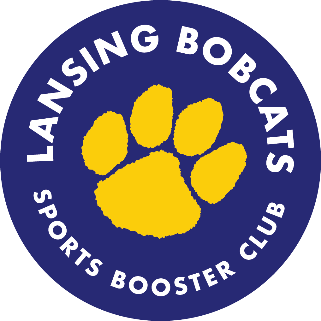 Sports Booster Club MeetingWednesday, February 24, 2021Meeting via ZoomMeeting NotesNote Taker:  Davina Desnoes Time Keeper: 6:00pm – 6:55pmPresent:  Officers:  Deb Bell, Davina Desnoes, Billie Downs, Becca Lovenheim Members and GuestsKelly Bell, Lori Crandall, Dorothy Debbie, Jen Dedrick, Brett Hotchkiss, Debra Huber-Hwang Eric Stickel and Melissa ThibaultAgenda Item1.January minutes approved with correction membership section:  added “not” to Athletes will “not” be penalized if they were not able to play their sport.  2.Athletic Department Updates: Fall 2 season details -Varsity Football: 3/1-4/17 – Football needs 10 practices in order to compete, Other sports only need 6 practices to compete. Varsity Soccer, Varsity XC, Varsity Cheer, Varsity/JV Volleyball, Varsity Girls Swim:  3/8-4/17Modified Football:  3/29-5/1Modified Soccer, Modified XC:  4/5-5/1Track and cross country will overlap but coaches will work through the logistics. Spring season details -Varsity/JV Baseball, Varsity/JV Softball, Varsity Track/Field, Varsity Golf, Varsity Tennis:  4/19-6/12 or 6/19Modified Baseball, Softball, Track/Field:  5/3-6/5Offerings based on the number of athletes who sign up. Please help spread the word to sign up for sports at the modified and high school level. Some challenges with signing up for Family ID:  You need to register every season to sign up for sports and all your paperwork will follow.  Sign up is necessary for coaches to get their rosters.  Need to pay attention that Fall 2 is coming up and not the same as Fall sports. Registration for modified sports will be open in Family ID on March 5th. Swim updates:  last meet (sectionals) is tomorrow.  Last week was IAC Championships and finished 2nd behind Waverly.Had a great season with 12 swimmers and a 5 week season.Girls basketball – short season – Varsity had 10 games with 4 left – playing Ithaca and Newfield which are teams they normally don’t play.Boys basketball – 3 and 3 record . Beat Newfield by 1 point with 1 second left and beat Union Springs twice with 4 games left. Wrestling and indoor track held workouts and had access to work out in the weight room. Wrestling competed last week at Whitney Point and at Groton tonight.  Have about 3 or 4 matches left. The camera has been working well in the gym and spectators have been able to watch other basketball games at other schools via their cameras.Swim does not have a mounted camera.  Using personal cell phone to broadcast over facebook. All sports photos are going to happen with teams. Membership wonders if there is any way to help with transportation to practice on the days they are in school virtually?  This could be a challenge for parents getting kids to practice. 3.Treasurer’s ReportBJ’s wholesale club membership – was fully refunded.  Will follow up to confirm if we received a free membership. New memberships received will get a free year. Daryl & Phyllis Haynor Foundation Inc. donation for $1,000 check was received and could be interested in making more donations in the future.  Coaches fund requests are anonymous and can come from the coach or parent. $265 for yearbook ad. Cross Country reimbursement.Donation was made to wrestling.Reminder about CD – funds not needed in the short term – CD is maturing in May and can evaluate if we increase/decrease.  $13,386.84.No fundraising outside of membership for this year.  In a normal year, most revenue would be generated from concessions (about a few thousand dollars). Booster’s finances are in a good place at this time. We will need think about;How will concessions work going forward?  Expenditures for the bleachers. Will there be other ways to fundraise?MembershipMembership outreach throughout spring/summer/fall through PTSO newsletter.Will continue with membership drives.Push athletic events through booster list in addition to social media.If you are not a member, please sign up this year for free to keep up with information. Looking at ways to do online membership.5.Webstore UpdatesNot a lot is going on.  Links to web store is on Facebook page and Boosters page.  20% off until the end of the month.  Did not push to much this month because there was a class fundraiser going on. Webstore is open all the time. 6.Faculty appreciation with LTAPA & PTSO – request to participate for Boosters $250.  Started with and organized by LTAPA – treats and thank you notes.  Money for printing costs for thank you cards and treats.  Boosters will contribute and provide updates. 7.Senior Athlete Recognition – event/video, giftCan we do video messages or a slideshow with coaches and athletes?  Coach Volpicelli offered to help.  What do we want to as a gift?  Last year was cups and goodie bags.  Need to order soon to get shipping on time. Could consider an online event or parades around for people to come celebrate seniors.  Athletics working on what to do for senior night. Good to have plans that are flexible.Need senior rosters from current winter sports based on who showed up even once.  Please send ideas to Sports Boosters.  8.Fall II 2021, Spring 2021, and Fall 2021 info to coaches & families re: Boosters, athleticsCoaches handbook goes out that includes boosters – encourage coaches to know that people have support if they need it and make coaches award that transportation to practice is a challenge during this COVID time.  Matt Loveless has looked into this with the district and will continue to look for options. Try to help advocate for solutions for challenges around transportation. Can we help with communication to coaches who need information on what is going on and need answers for:  practices, times for practice, location, facilities usage, dates to help student athletes be prepared? Especially with snow outside for Fall 2 sports and spring sports.Also need information for next fall as well as encouragement to keep student-athletes entering into sports.  How do we support student athletes and keep them physically active to keep them safe and healthy?9.Next month agenda topics:  online memberships, openings to Boosters board and senior plans. 10.Next meeting: Changed to March 25th to accommodate a District held on March 18. Will be pushing out graduation award information. 